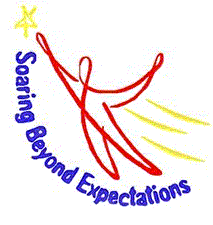        2012 – 2013 Annual Performance ReportCornell 21st Century Community Learning Center                     After School Program Cornell After School ObjectivesTotal Participation:	The After School Program served 194 students in Kindergarten through Eighth Grade.  Partnerships:The Cornell After School collaborated with 24 partners over the last year.  These included:  Camaraderie Club, Chippewa County Sheriff Department, Chippewa Valley Electric Co-op, Community Foundation of Chippewa County, Cornell Area Care Center, Cornell City Council, Cornell Courier, Cornell Food Pantry, Cornell Lions Club, Cornell Police Department, Cornell Public Library, Cornell/Lake Holcombe Community Education, Department of Natural Resources, Edward and Hannah Rutledge Charities, Gordy’s Market, Marshfield Clinic, Mulehide Manufacturing, Northern Regions Family Literacy Program, Northwestern Bank, Our Saviors Lutheran Church , Positive Alternatives, Beaver Creek Reserve, The Worm Bucket, and Cooperative Education Service Agency 10.  Activities:After School offered three hours per week of academic skill building and homework help.  During this time, students concentrated on academics and homework.  Comprehensive one on one and small group tutoring was available.  Students were given an opportunity to work on their daily homework with support from staff to strengthen their academic skills in Math, Reading, Science, and Character BuildingA variety of enrichment activities were offered to students through the After School program.  Subjects included:  reading/literacy, mathematics, health/nutrition, science, arts and music, cultural activities, social studies and technology/telecommunications. Grade Results:61% of regular attendees improved their math grade and/or reading/language arts grade. Teacher Survey Results:According to Day Staff surveys:85% of regular attendees improved in turning in homework on time.91% of regular attendees improved in completing homework to teacher’s satisfaction.87% of regular attendees improved in behaving in class.96% of regular attendees improved in academic performance.71% of regular attendees improved in getting along well with others.This is a brief summary of the Cornell 21st Century Community Learning Center’s Annual Performance Report.  If you are interested in finding out more information, please contact the 21st Century CLC staff at 715-239-6728 or 715-595-4241, ext. 249.ObjectiveStatus of Objective60% of regular attending students will increase their math and/or reading grade by a half of a grade or more each year.MET100% of regular attending students at risk of basic or minimal proficiency will receive one on one and small group tutoring weekly.METTeacher surveys will show 75% of regular attendees will improve in academic performance and classroom behavior each year.                      METAn activity calendar will show that a balance of age appropriate student enrichment has been offered.MET100% of attendees will receive comprehensive programming on prevention of at risk behaviors each year.                       MET60% of eligible parents will have participated in adult and family programs.MET80% of participating families will indicate satisfaction with the JUMP programs.MET